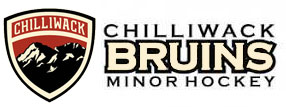 Tournaments Report 2018/2019Over the course of the season we hosted six (6) tournaments. The Bantam AAA Tournament was held October 4-8, 2018. We had a total of twenty-four (24) teams register coming from BC, United States, and Alberta. This tournament was hosted and operated by the Chilliwack Bantam A1 team.The Brad Beckett Midget C Tournament was held November 9-12, 2018.Again, we hosted twenty-four (24) teams from BC and the United States. 60th Annual Pee Wee Jamboree saw twenty-two (22) teams register. Despite some discussion on changing the dates we kept things status quo and held the tournament December 27-30, 2018. Like the other two mentioned tournaments we hosted teams from all over BC and United States. The Title Sponsor for this tournament was Tourism Chilliwack. Due to competition from other tournaments in the surrounding area, we eliminated the A1 and House Division, leaving us to host the A2, A3 and A4 divisions.One challenge for this tournament was acquiring volunteers due to us only have three (3) teams to draw from. The Paul Brenner Tournament was held January 11 - 13, 2019. We had thirty (30) For this tournament we hosted the following divisions: A2, A3, and C. The Atom Tournament was held January 24-27, 2019. We had 38 teams from BC, Alberta and United States for this tournamentNovice Tournament was held February 22-24, 2019. We had 40 teams from BCOverall, I feel that all the tournaments were a great success. The total revenue from the Pee Wee, Bantam, Atom and Novice is $21,254.75.Thank you,Jennifer Kemp